Estrategias de Enseñanza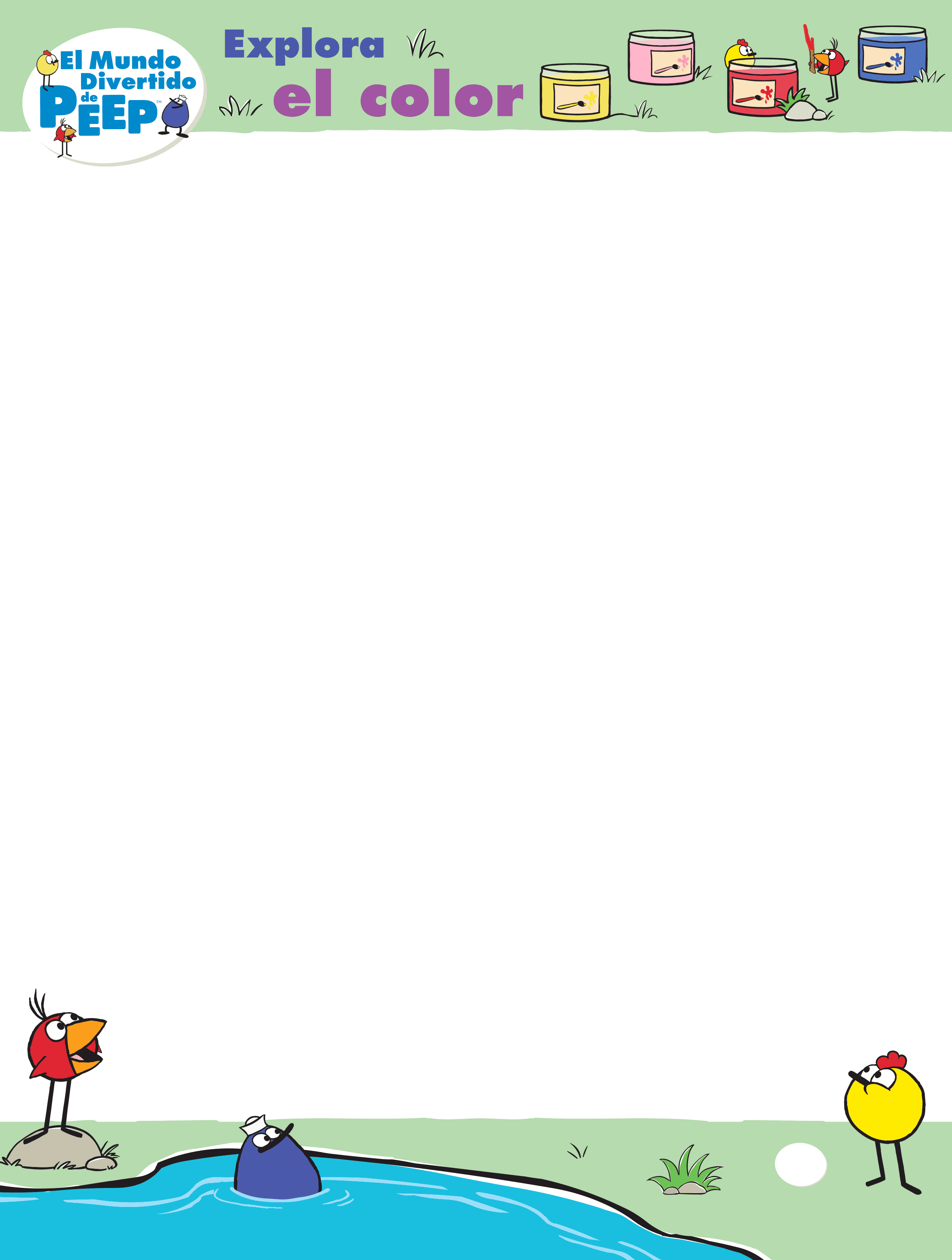 Documentación y Reflexión¿Qué son la documentación y la reflexión?La documentación es el proceso de registrar experiencias. (Por ejemplo una lluvia de ideas con el grupo.)Usando la documentación, tanto niños como maestros pueden mirar hacia atrás y ver sus experiencias durante una actividad y así pensar más profundamente acerca de éstas.  ¿Cuáles son algunos tipos de documentación?  La documentación generada por los niños se da cuando los niños registran su propio aprendizaje. Puede incluir: hacer un dibujo de lo que hicierontomar fotos de su trabajoexplicar lo que están haciendo y lo que pasa mientras transcribes sus palabrasLa documentación generada por el educador puede incluir: crear tablastomar notastomar fotoshacer grabaciones de audiograbar un video¿Por qué son importantes la documentación y la reflexión?Los niños no aprenden sólo de sus experiencias. Ellos necesitan pensar en lo que hicieron y hablar con otros. Ellos con frecuencia notan cosas acerca de su trabajo la segunda o tercera vez que vuelven a hacerlo o mirarlo. Le dan a los niños un sentido de pertenencia.Ver su trabajo documentado le da a los niños un sentido de pertenencia – hace que sea mucho más fácil que ellos recuerden, apliquen y construyan su aprendizaje. Capturan el proceso de cuestionamiento científico. La ciencia es un proceso que incluye predicciones, pruebas, cuestionamientos, solución de problemas, experimentación y compartir ideas. La documentación ayuda a capturar el proceso de cuestionamiento científico, no sólo los resultados. Permite a los niños ver los pasos que tomaron.Los niños empiezan a aprender que una parte importante de la ciencia es recolectar, describir y registrar datos. Se fortalecen las habilidades de lenguaje. Comentar la documentación les pide a los niños que: clarifiquen sus ideasexpliquen sus razonamientos comuniquen sus perspectivas, tanto a sí mismos como a los otros Son una herramienta de enseñanza invaluable, que te permitirá:  desarrollar actividades que responden a las necesidades de cada niñocomunicar con los padres y compartir ejemplos concretos sobre el trabajo de los niñosmostrarle a los niños las conexiones entre las distintas actividades e ideas que han estado explorandoEstrategia de Enseñanza: Animar a los Niños a Crear Documentación ¿Por qué animar a los niños a crear documentación es una estrategia de enseñanza efectiva?Ayudar a los niños a documentar lo que están haciendo, les hace posible reflexionar sobre su trabajo y entender y dar sentido a sus experiencias. Los niños pueden ser animados a documentar su trabajo de muchas formas distintas: Hacer dibujos es una forma ideal para que los niños hagan su aprendizaje visible. Ejemplo: Saliendo a hacer una excursión, dale a los niños distintos tonos de crayones verdes así pueden dibujar “las cosas verdes” que ven. Adentro de nuevo, si quieren, pueden ordenar las imágenes de la más clara a la más oscura. Mientras dibujan y experimentan, van a poder comparar y clasificar colores y hacer observaciones acerca de la naturaleza. Tablas, gráficas y modelamientos permiten a los niños “ver” o visualizar su pensamiento y comparar sus resultados con los de sus pares. Ejemplo: Los niños pueden crear una tabla de objetos marrones que han descubierto adentro y de objetos marrones que han descubierto afuera. Luego pueden ver la tabla y decidir si hay semejanzas o diferencias entre ellos. Dictar pensamientos para que los transcribas (por lo general de forma abreviada) ayuda a los niños a aprender sobre sus procesos de pensamiento.Ejemplo: Siéntate con un niño que haya clasificado objetos por color y escribe las palabras que te dice mientras habla sobre cómo clasificó cada grupo de elementos. Mientras el niño habla, va a empezar a estar consciente de su proceso de pensamiento a la vez que construye el lenguaje y sus habilidades de comunicación. Registrar, grabar o fotografiar a un niño mientras demuestra o explica da a los niños una perspectiva distinta sobre lo que han logrado. Ejemplo: Graba una demostración para documentar cómo un niño compara los colores de dos objetos poniéndolos uno junto al otro.Tus Experiencias¿Qué tipos de documentación haces típicamente con los niños? ¿Qué tipos de documentación parece que a los niños les resulta más interesante crear – algunas formas surgen de forma más natural que otras?¿Encontraste alguna dificultad mientras hacías que los niños documentaran sus exploraciones?  ¿De qué tipo? Estrategia de Enseñanza: Usar la Documentación y la Reflexión como Herramientas de Enseñanza  ¿Cómo el uso de la documentación y la reflexión benefician tu enseñanza?La documentación va a hacer que los niños se comprometan, profundicen sus aprendizajes y hagan conexiones entre las distintas actividades científicas que han compartido. Esto va a desatar conversaciones y a hacer que los niños compartan lo que han hecho y aprendido. Documentar el trabajo de los niños tiene muchos beneficios: Le ayuda a los niños a recordar, compartir y reflexionar sobre sus ideas y experiencias. Mirar una foto o una tabla le ayuda a los niños a recordar sus pensamientos e ideas acerca de lo que estaban buscando. Ejemplo: Para documentar la clasificación de unos crayones, toma una foto del montón original de crayones, luego toma fotos mientras los niños las separan en distintos montones. Las fotos pueden desencadenar una discusión sobre lo que cada niño quiere al intentar separar y categorizar el revoltijo de colores comparado con lo que los otros hacen. Conecta ideas y construye el pensamiento. La documentación le ayuda a los niños a hacer conexiones entre las distintas actividades que han realizado y los anima a pensar más profundamente acerca de éstas. Las tablas son especialmente útiles para esto. Ejemplo: Inicia una semana de exploración con una tabla titulada “Diferentes Tonos del Mismo Color”. Al final del día, revisa lo que ya está en la tabla y agrega nuevas ideas sugeridas por los niños. Repasar la tabla cada día les ayuda a pensar de nuevo en las actividades que han hecho y a ver cómo las ideas están conectadas por un mismo hilo conductor. Muestra que te tomas en serio las exploraciones de los niños. Registrar algo, le da importancia. Ejemplo: Graba a los niños en video mientras mezclan colores y luego mira el video con el grupo, invitando a los niños a que lo comenten. El simple hecho de que grabes su actividad le demuestra a tus niños que consideras sus exploraciones valiosas. Ayuda en la planificación de las clases y a comprender las necesidades de cada niño. La documentación es una ayuda clave en la planificación de la enseñanza y futuras actividades. Con tus notas, transcripciones y fotos puedes ver lo que realmente capta la atención de los niños. ¿Sobre qué es que quieren saber más? ¿Qué les resulta difícil alcanzar? ¿Al hacer las actividades sobre el color parecen involucrarse más cuando se realizan adentro o cuando se hacen afuera? Facilita la comunicación específica con padres y cuidadores. Aquí hay algunas actividades que puedes usar:  Envía a casa algunos de los dibujos y de las transcripciones de los niños.Crea una cartelera con fotos, tablas y dibujos que los niños pueden mostrarle a sus cuidadores y de la cual pueden hablar cuando vienen a recogerlos.Crea un portafolio para los niños que muestre evidencia de su crecimiento y aprendizaje a lo largo del tiempo. Fortalece la conexión casa/escuela animando a los padres a explorar el color con sus niños en casa. Tus Experiencias¿Usas cámaras o aparatos para la grabación de audio o video cuando documentas? ¿Cómo te ha ayudado la tecnología? ¿Has encontrado algún problema con ésta?¿Usas recursos de “baja tecnología” como notas escritas para documentar el aprendizaje?¿Te has enfrentado a alguna dificultad cuando documentas el aprendizaje de los niños? Si es así, ¿Cuál fue?¿Qué beneficios has encontrado en la documentación?Estrategia de Enseñanza:Reflexionar Juntos  ¿Por qué reflexionar juntos es una estrategia de enseñanza efectiva? Después de que los niños han documentado su trabajo, es esencial que reflexionen sobre éste: es ahí donde gran parte de su comprensión sobre lo que vivieron toma lugar. Mientras reflexionan juntos, se fortalecen las habilidades de razonamiento de los niños, les ayuda a considerar otras perspectivas y a construir sus habilidades comunicativas. Hay muchas formas de promover la reflexión:Cuando los niños comparten sus ideasHaz que una niña presente su documentación en grupo y anima a los otros a que hagan preguntas o comenten algo que encuentran interesante. Una audiencia receptiva e involucrada va a hacer que la niña que presenta se sienta emocionada y orgullosa de mostrar su trabajo, así como más confiada al expresar ideas y conclusiones.La audiencia también se beneficia al trabajar en sus habilidades para escuchar y mantener la atención, así como en el desarrollar habilidades sociales al esperar el turno. La reflexión grupal anima a los niños a considerar nuevas perspectivas. Conversaciones uno a unoNo todos los niños van a querer compartir sus reflexiones en grupo.Las conversaciones contigo durante o después de la creación de documentación por parte de un niño o una niña, te van a dar la oportunidad de explorar con él o con ella en sus propios términos. Exponiendo la documentaciónExpón en un tablón de anuncios, en un tablero de cartón o en un tríptico. Crea una repisa de “guárdalo”, en la que los niños puedan conservar sus creaciones, o un álbum de clase lleno con las fotos, los dibujos y las palabras de los niños.Ejemplo: Usa una nota post-it o una tarjeta bibliográfica para escribir lo que ellos tienen que decir acerca del modelo que crearon y que ahora están exponiendo. 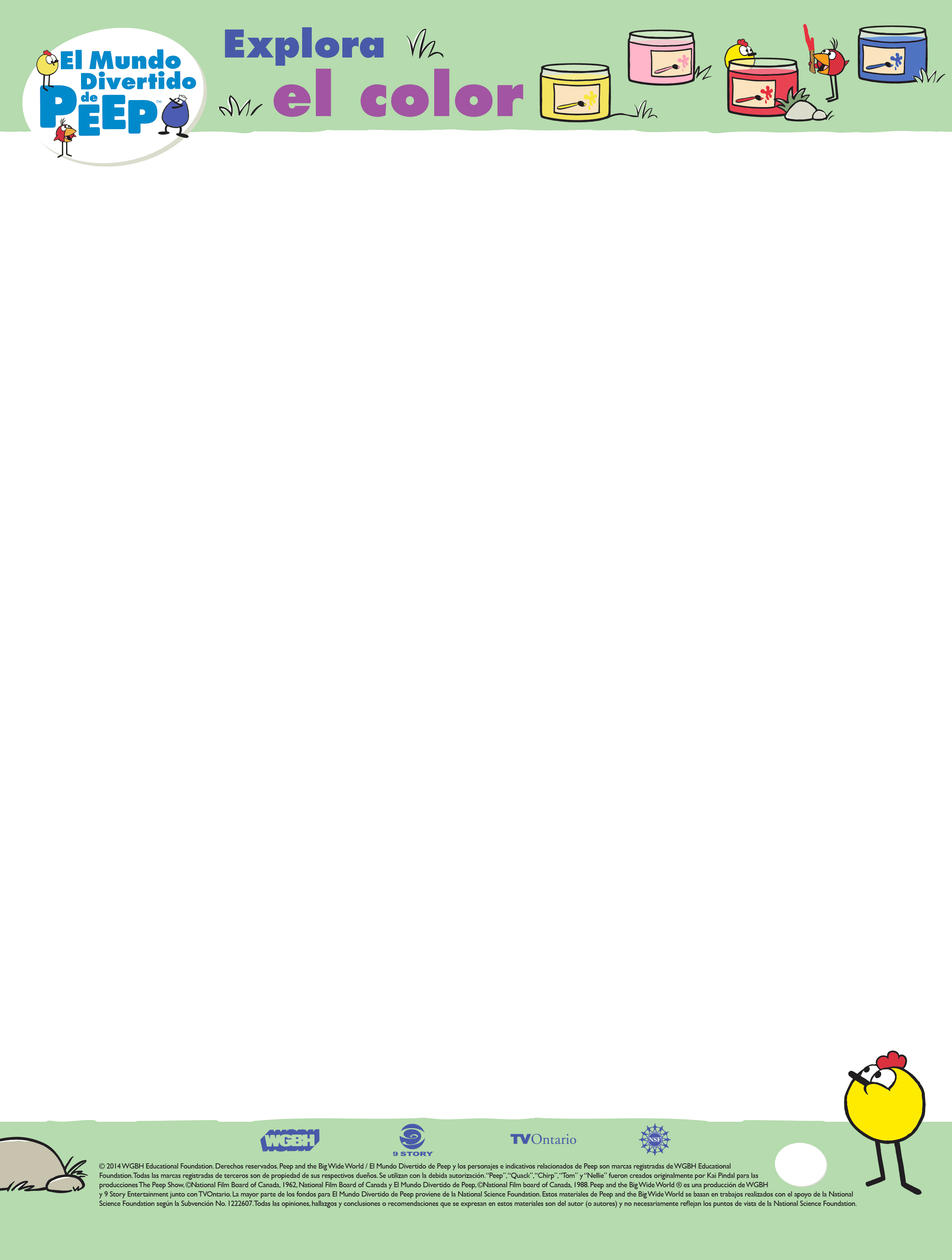 Incluyendo a los padres en la reflexiónConsidera invitar a los padres a que vengan y observen mientras los niños hablan de sus creaciones. Ejemplo: Monta una galería del color por la que los niños puedan caminar con sus padres y cuidadores. Anima a los niños a que pregunten, ¿Tienes alguna pregunta sobre este dibujo?  Mientras los niños explican su trabajo a sus padres, van a reflexionar sobre lo que han aprendido. Tus ExperienciasQué tipo de documentación parece ser la más sencilla para que los niños puedan reflexionar sobre ella? ¿Cómo ha sido tu experiencia guiando la reflexión grupal en comparación con la reflexión individual con los niños? Recursos AdicionalesPara más información sobre la documentación y la reflexiónEn el sitio Web de PEEP hay un PDF adicional sobre Estrategias de Enseñanza, así como videos de demostración. Estos ilustran la documentación y la reflexión en relación con las otras unidades de ciencias de PEEP: Plantas, Agua, Sombras, Rampas y Sonido. Para más videos e información en otros temasAdicionalmente, el sitio Web ofrece Estrategias de Enseñanza y videos en otros temas sobre el desarrollo profesional: Ambientes de Aprendizaje, Enseñanza Individualizada y el Lenguaje de la Ciencia.   